PORTFOLIO ASSESSMENT GUIDE forBUS 221: Introduction to Computers/Info SystemsWhat is a Portfolio: A Portfolio is a formal means of requesting assessment of your prior work/life experience from which you have developed sufficient college-level learning to earn credit for a specific class.Purpose of this Guide: This document is intended for student self-assessment purposes only. Review it carefully to determine if you are ready to write and submit a Portfolio for the course indicated above. Your self-assessment is not a guarantee that you will be awarded credit for the course. Faculty with expertise in the subject matter will evaluate whether your Portfolio provides sufficient evidence that you have demonstrated appropriate college-level mastery of the course content through experiential learning. General Guidelines:All work must be word-processed, except for documentation provided.Written portions should demonstrate college-level writing skills, including appropriate citations for any quoted or paraphrased material from other sources.Use the provided template, located on page 3 of the guide, to format the portfolio appropriately.Your Portfolio will not be returned. Make copies of the contents before you submit. You may include clear copies of documentation and keep the originals.Submit your completed Portfolio, along with the approved Course Portfolio Assessment Form, to the Adult Learning Coordinator.Determination of Portfolio Assessment Outcome:You will need to do the following to be awarded credit through Portfolio Assessment for this course:Providing documentation showing completion of MOS certifications in three different programs will satisfy rubric.When evaluated, students must demonstrate experience or proficiency in >=70% to earn credit in the course.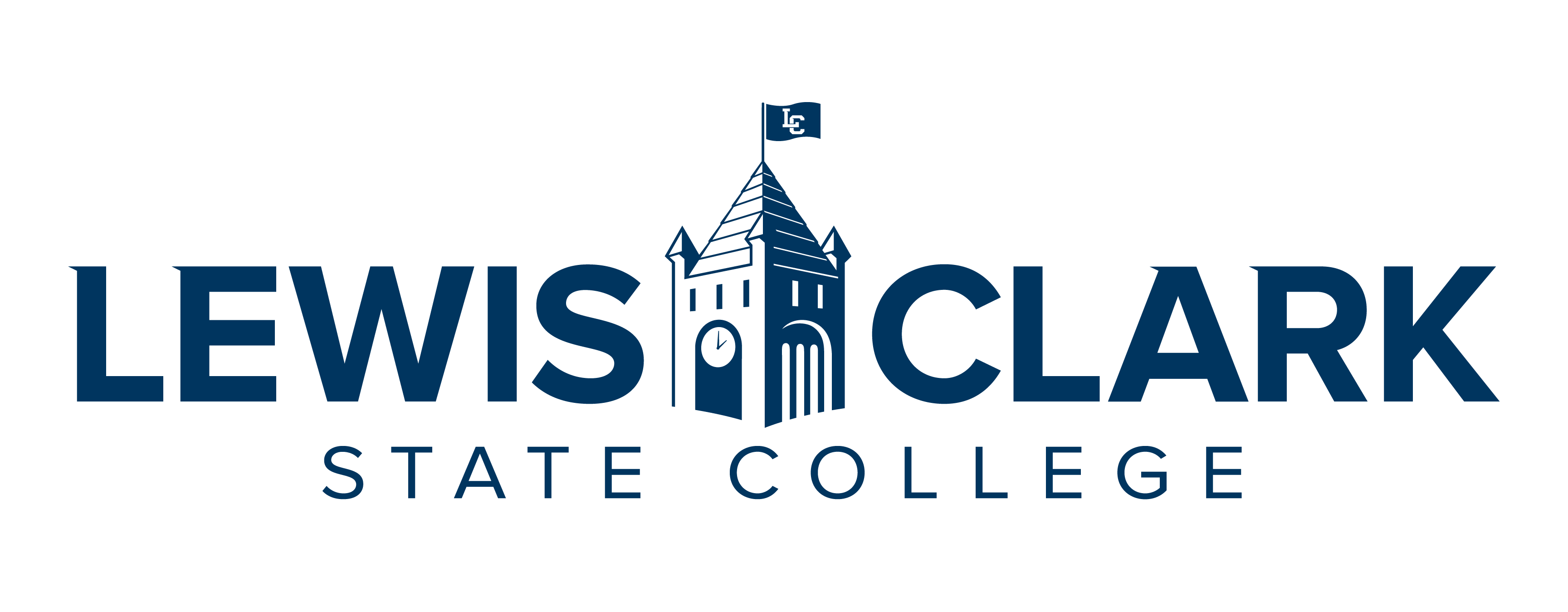 CREDIT FOR PRIOR LEARNING PORTFOLIOFORBUSINESS 221: INTRODUCTION TO COMPUTERS/INFO SYSTEMS(DATE)BY(YOUR NAME)Table of ContentsStatement of Academic HonestyThe material contained in this Portfolio honestly and accurately reflects my life, learning, and work experience. I understand that the penalty for falsifying any information or documentation will result in an award of no credit for the Portfolio with no resubmission allowed and may result in other sanctions as described in the Student Code of Conduct. Print Name 								LCSC ID Number _____________________________   				____________________Signature 								DateCourse DescriptionBUS 221 teaches some of the most essential skills for using programs of the Office 2019 suite. In addition to exploring some of the features and capabilities that all the Office programs share, you will learn many skills specific to each program, like promoting and demoting lists in Word, creating simple formulas in Excel, applying a theme in PowerPoint, reorganizing forms in Access, and much more. Introduction to the characteristics of computer-based information systems in organizations. You will also learn about Management Information Systems (MIS). Topics include: computers in business; the most popular productivity software applications; Management Information Systems (MIS) theory; the importance of MIS in modern international management decision-making; systems analysis and design; and several uses of the Internet.Learning OutcomesThe following learning outcomes may be demonstrated by completion of MOS Certifications in three different programs and will be evaluated in the BUS 221 Portfolio Assessment Rubric.Discuss components of systems analysis and designDiscuss the importance of MIS in U.S. and international management decision makingDiscuss Management Information Systems (MIS) theoryExplain the use of analytics in business and organizational decisionIdentify the characteristics of computer-based information systems in organizations.Identify the most popular productivity software applicationDiscuss uses of the Internet including cloud computing, security, and analyticsIdentify parts of the Office user interfaceSearch for Help within Office applicationsCombine items created in various applicationsCreate a professional business letter (Word)Prepare a professional résumé using a table (Word)Create a promotional brochure (Word)Create a report using headers/footers, table of figures, and footnotes/endnotes (Word)Discuss how Excel helps productivity (Excel)Use functions to perform calculations (Excel)Create, modify, and format charts (Excel)Sort and filter data (Excel)Apply a document theme (PowerPoint)Create a presentation from a Word outline (PowerPoint)Add transition effects (PowerPoint)Acquire and add audio to a presentation (PowerPoint)Identify database objects and functions (Access)Create basic forms (Access)Create, save, and run select queries (Access)Create basic reports (Access)Educational GoalsGoals, Motivation, and Time FrameWhat are your goals? What are the reasons (professional and personal) you are pursuing your goals?  What is a realistic time frame for completing your education?  Prior Learning to GoalsHow will the prior learning credit you are requesting fit into their future educational and career goals?Acquired Learning and Knowledge NarrativeThe narrative is a detailed explanation of how your activities and the resulting competencies were achieved. Be sure to link your accomplishments such as, MOS Certifications, to the course learning outcomes. Note that a key goal of this section is the learning process itself as you reflect on how your experience relates to key concepts within the learning outcomes in the target course. Clearly focus on the learning objectives (what you know and can do) rather than the experience.For each experience indicated within the Portfolio, the student must:Include the experience such as MOS Certificates, trainings, experiences; descriptionDescribe the learning and how it relates to the Learning Outcomes for the courseThis will be 1+ page(s) in length. Make sure it is clear, concise, and free of errors in sentence structure, grammar, and spelling. It needs to demonstrate college-level writing and critical thinking. Documentation Each of your experiences and competencies will require verification (evidence). For BUS 221, this evidence can be in the form of MOS Certifications and any other training documentation you wish to provide. For example: Completion of training programs, workshops, seminars, etc., may be verified through:CertificatesPersonnel recordsPerformance reviews showing competenciesJob descriptionsTranscriptsSamples of workA videotape of your speech, theatre work, or music recitalLicensesHonors or awardSamples of your painting, drawing, photography, or ceramics for a studio art courseCertificates of attendanceLetters of verification listing proven competencies from instructors or employersProducts designed or created by youMilitary recordsEach piece of documentation for a workshop or training program must be accompanied by a description page of content for each workshop, training program, or seminar and must show how the evidence relates to the course learning outcomes.Skill/OutcomeDocumentedYes = 1 No = 0Create multi-page documents in a word processorDemonstrates proficiency in the creation of multi-page documents by including headers, footer, and page numbers. Create spreadsheet that uses formulasDemonstrates proper formula creation using cell addresses and correct syntax.  Effectively use functions in a spreadsheetDemonstrates knowledge and use of functions such as Average, Min, Max, Pmt, and others.Use presentation software to create and present Demontrates proper use of presentation mode and effective slide creationCreate marketing materials in a computer applicationDemonstrates proper formatting and effective use of colors and graphic elements Practice effective file management on a computerDemonstrates proper use of folders and the ability to search for files.Create and use chart and graphs created in a spreadsheetDemonstrates the ability to create charts and graphs from spreadsheet data.Integrate spreadsheets and word processorsDemonstrates the creation of documents that include elements from both spreadsheets and word processing software.Use a database to generate reportsDemonstrates the ability to access specific data contained in a database and format that data in report.Create and print mailing labelsDemonstrates the ability to use Mail Merge to create and print mailing labels.Total ScoreCredits earned